Driftsprivatisering av besiktningsverksamhetenMotiveringOffentliga sektorn varken behöver eller ska satsa viktiga och knappa resurser på att driva besiktningsverkstad. En privatisering skulle utveckla det åländska näringslivet och dess företag i god kombination med ökad kundservice. I stället för att som idag upprätthålla ett offentligt monopol med uppenbar risk för skattesubvention av kostnads- och prisbilden. Lagstiftning och förordning finns i Finland och därför kan frågor kring opartiskhet, kompetens, övervakning, tillståndsförfarande, utrustningsbehov etc., lösas genom blankettlagstiftning. Ett offentligt monopol inom bilbesiktningsverksamheten bör inte vara en del av den offentliga kärnverksamheten. En privatisering skulle sålunda bidra till ett ökat fokus på välfärdskärnan och en harmonisering av den obalans som idag råder mellan den privata och offentliga sektorns relativa andelar av sysselsättningen. Reformen i sig skulle vara oproblematisk då fordonsmyndigheten istället tar på sig rollen som övervakande myndighet istället för en utövande sådan.Med anledning av det ovanstående föreslår jagatt lagtinget uppmanar landskapsregeringen att i skyndsam ordning utreda och lagstifta om privatisering av besiktningsverksamheten.John Holmberg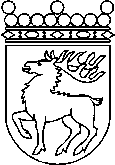 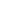 Ålands lagtingÅTGÄRDSMOTION nr  6/2021-2022ÅTGÄRDSMOTION nr  6/2021-2022Lagtingsledamot DatumJohn Holmberg2022-03-18Till Ålands lagtingTill Ålands lagtingTill Ålands lagtingTill Ålands lagtingTill Ålands lagtingMariehamn den 18 mars 2022